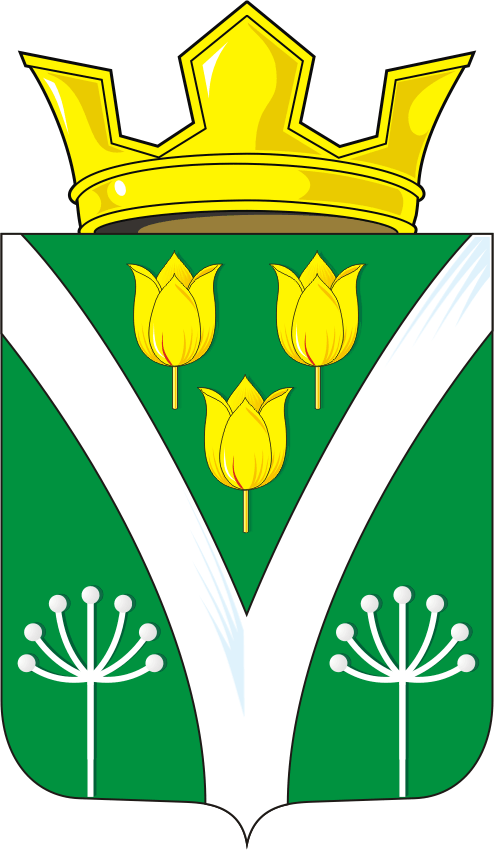 СОВЕТ ДЕПУТАТОВ  МУНИЦИПАЛЬНОГО ОБРАЗОВАНИЯКАРАГУЗИНСКИЙ  СЕЛЬСОВЕТ  САРАКТАШСКОГО РАЙОНАОРЕНБУРГСКОЙ ОБЛАСТИЧЕТВЕРТОГО   СОЗЫВАР Е Ш Е Н И Евнеочередного заседания Совета депутатовКарагузинский  сельсовета                                          четвертого созыва	11.04.2024г	                             с.Карагузино                                    № 136Об исполнении бюджета за 2023 год.   На основании статей 12, 132 Конституции Российской Федерации, статей 9,32 Бюджетного кодекса  Российской Федерации, статьи 35 Федерального закона от 06.10.2003 № 131-ФЗ «Об общих принципах организации местного самоуправления в Российской Федерации» и статьи 22 Устава муниципального образования Карагузинский сельсовет, рассмотрев итоги исполнения бюджета за 2023 год.	Совет депутатов Карагузинского сельсоветаРЕШИЛ:                   	              Утвердить отчет об исполнении бюджета за 2023 год по доходам в сумме 4 835 368,74рублей  и по расходам в сумме 4 829 138,14рублей с превышением доходов над расходами в сумме 6 230,60 рублей со следующими показателями:             По доходам бюджета по кодам видов доходов, подвидов доходов за  2023 год согласно приложению 1;    По распределению бюджетных ассигнований бюджета по разделам и подразделам, целевым статьям и видам расходов классификации расходов бюджета за 2023 год согласно приложению 2;      По источникам внутреннего финансирования дефицита бюджета за 2023 год согласно приложению 3;  Настоящее решение подлежит размещению на официальном сайте  администрации Карагузинского сельсовета в сети Интернет не позднее 10 дней со дня его подписания.2.    Контроль за исполнением данного решения возложить на постоянную планово-бюджетную  комиссию (Айдаров И.К.)Разослано: администрация сельсовета, прокурору района, райфо.Председатель Совета депутатов сельсовета  __________  И.Х .Ислаев         Глава сельсовета           __________ М.Г. Ишбульдина  